Mateřská škola Pitkovice, příspěvková organizace, Praha 10, Hlívová 303/4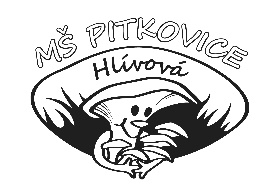 Hlívová 304/4, 104 00 Praha 10 – Pitkovice, IČO: 05282446, tel.222767973PLNÁ MOCk zastupování zákonných zůástupců k vyzvedávání dítěte z mateřské školyZmocňuji pana(í) ……………………………………………………………………………………………………..Narozeného dne ……………………………………………………………………………………………………..Bytem ………………………………………………………………………………………………………………..……K vyzvedávání mého dítěte …………………………………………………………………………..………..Narozeného dne …………………………………………………………………………………………………..…Dávám svůj souhlas mateřské  škole k tomu, aby zpracovávala a evidovala osobní a citlivé údaje mé i mého dítěte, ve smyslu všech ustanovení zákona č.101/2000 Sb., o ochraně osobních údajů v platném znění v souladu s nařízením Evropského parlamentu a Rady (EU) 2016/679Jsem si vědom(a) své zákonné odpovědnosti za dítě a prohlašuji, že shora jmenovaný zástupce po vyzvednutí mého dítěte z mateřské školy za ně plně zodpovídá.Toto zplnomocnění platí pro školní rok: ………………………………………………………….……..Dne:                                                                                  Podpis zákonného zástupce:Souhlas zplnomocněného se zastupováním zákonných zástupcůSouhlasím se zplnomocněním k zastupování zákonných zástupců k úkonu vyzvedávání dítěte z Mateřské školy Pitkovice, příspěvková organizace, Praha 10, Hlívová 303/4. Jsem si vědom(a) své zákonné odpovědnosti za svěřené dítě po jeho převzetí od učitelky mateřské školy.Jméno dítěte ………………………………………………………………….Jméno a příjmení zplnomocněné osoby ……………………………………………………………Dávám svůj souhlas mateřské škole k tomu, aby zpracovávala a evidovala mé osobní a citlivé údaje ve smyslu všech ustanovení zákona č.101/2000 Sb., o ochraně osobních v platném znění v souladu s nařízením Evropského parlamentu a Rady (EU) 2016/679.Dne:                                                                                  Podpis zplnomocněné osoby: